Malatya Uluslar arası Film Festivali Basın Toplantısı YapılıyorMalatya Vali Yardımcısı ve Festival Komitesi Başkanı Murat Çağrı Erdinç’in ev sahipliğini yaptığı basın toplantısında Ulusal Uzun ve Ulusal Kısa Film Yarışmaları ile Uluslararası Uzun Film Yarışmasının jüri üyeleri, festival içeriği ve festival konsepti açıklanacak. Festival Başkanı Kayhan Kırmızıgül, Uluslararası Film Koordinatörü Nesim Bencoya ve Festival Danışma Kurulu Üyesi ve Sinema Yazarı Alin Taşçıyan konuşmacı olarak toplantıda yer alacak. Toplantıya ayrıca bu yıl “Yaşam Boyu Onur Ödülü” alan sanatçı Münir Özkul adına kızı Güner Özkul, Danışma Kurulu Üyelerinden Hülya Uçansu, Ulusal Uzun Film Yarışması’nın Jüri Üyesi Yönetmen Mehmet Eryılmaz ve SİYAD Jüri Üyesi Sinema Yazarı Sadi Çilingir de katılacaktır. Saygılarımızla...Tarih: 22 Ekim 2011 Pazartesi
Basın Toplantısı: 16.00
Yer: The Marmara Taksim

LCV ve Ayrıntılı Bilgi İçin: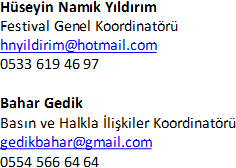 